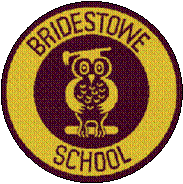 Head of School: Miss Amy Scrivener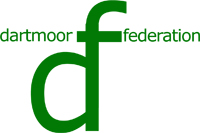 Administrator: Mrs Melanie Ford01837 861361                                                        www.bridestowe-primary.devon.sch.uk                              Executive Principal: Mr D.Chapman                                                       Head of Primary: Mr M.Brady Spring Week 7: February 29th 2016Bridestowe Primary SchoolDear Parents and Carers,What a busy week we had last week! We apologise for any spelling or timetables that weren’t completed on Friday but this was because Mr Chapman and Mr Brady came for a learning walk and spoke to parents, pupils and staff as well as observing the teaching and learning taking place. They were very impressed with the high levels of expectations, behaviour and attitude of the learners and you should all be very proud of your children and the effort and progress they are all making. On Tuesday, the Barn Owls children represented Bridestowe at the Castle Drogo cross country tournament. They all did incredibly well and we came 2nd in the small schools competition. These children also got to take part in activities such as fencing. 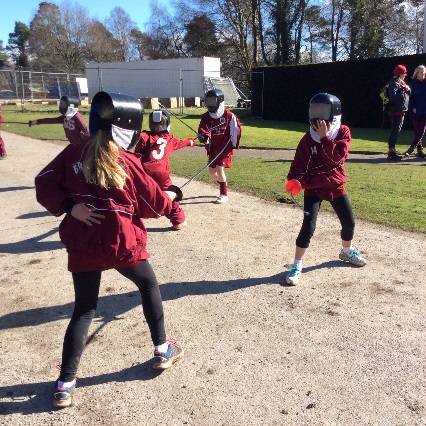 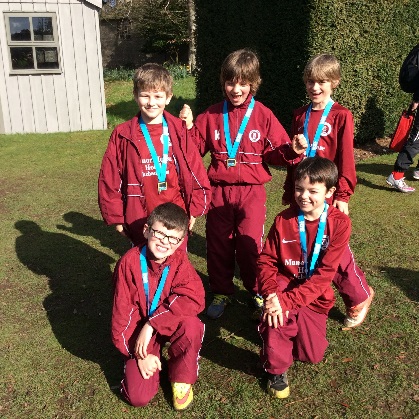 During design and technology, the Snowy Owls and Barn Owls children made a traditional Greek recipe called, Libum. They tasted food in the traditional way too and thoroughly enjoyed themselves, one of the Barn Owls said, “this is the best lesson ever”!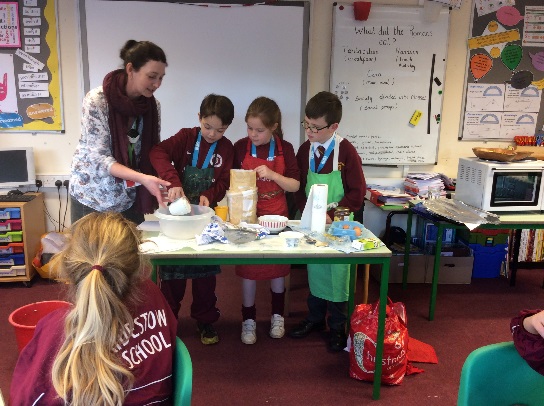 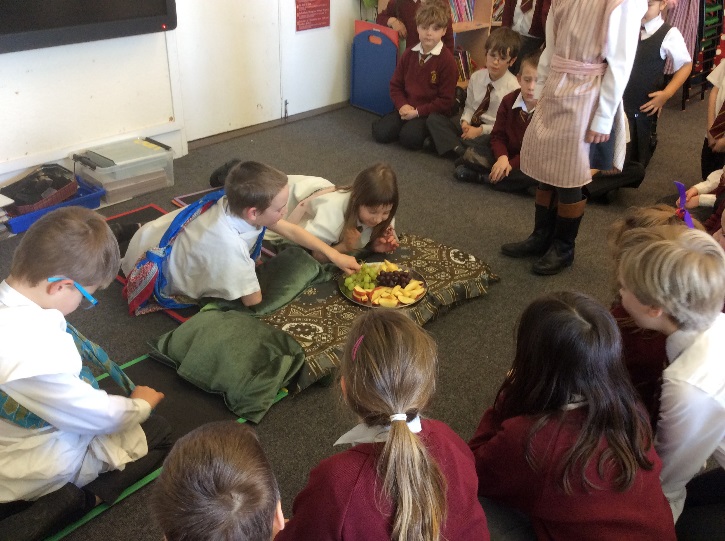 Best wishes,Amy Scrivener                                                    Achievement                                                        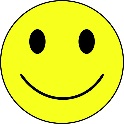 Care and Courtesy Cup Winners: Genevieve Hills, Harley Webber and Freya KingWorker Award:Felix Boyson, Ayla Taylor and Grace BirdBehaviour Award: Jamie Horn, Amy Perkins and Holly HewittExtra Awards:Writing Award: Ellie Cole Maths Award: Macie Haggar 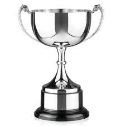 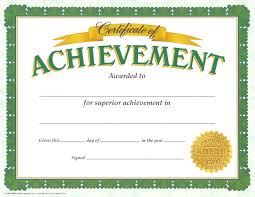 Top Table Winners: Phoenix Bruce, Samuel Palmer, Ben Cole, Ben Ford, Daniel Sullivan, Felix Boyson Team Point Winners:Typhoons with 42 pointsOutside of School AchievementsMarley Parker was awarded a yellow belt in taekwondo with an A pass. Achievement                                                        Care and Courtesy Cup Winners: Genevieve Hills, Harley Webber and Freya KingWorker Award:Felix Boyson, Ayla Taylor and Grace BirdBehaviour Award: Jamie Horn, Amy Perkins and Holly HewittExtra Awards:Writing Award: Ellie Cole Maths Award: Macie Haggar Top Table Winners: Phoenix Bruce, Samuel Palmer, Ben Cole, Ben Ford, Daniel Sullivan, Felix Boyson Team Point Winners:Typhoons with 42 pointsOutside of School AchievementsMarley Parker was awarded a yellow belt in taekwondo with an A pass.Diary DatesFebruary 29th – Football Competition March3rd – World Book Day7th – Y6 Fairtrade morning9th – Y5/6 Hockey Tournament at Okehampton 1-4pm9th – Rock Solid FoBS Training Session, 3pm. 10th – Y6 Transition Visit from Okehampton College10th – Federation Football/Netball Match at Chagford14th – Parent Consultations14th – Dan the Skipping Man (am)16th- Parent Consultations16th – Tag Rugby Competition at South Tawton17th – Federation Football/Netball Match18th – Sports Relief Fundraiser20th – OCRA Sports relief mile22nd – Y2 Multi-skills Festival23rd- Music Celebration24th – Last day of school25th – BANK HOLIDAY 28th – 11th EASTER HOLIDAYSApril11th – NON-PUPIL DAY 12th – Pupils Resume		Sponsored SkipA huge congratulations to all the pupils at Bridestowe School for raising a tremendous £626.20p during their sponsored skip for the British Heart Foundation. If anybody has any outstanding money to add to this, please pass it into the office as soon as possible. This was featured in last week’s Okehampton Times with some great actions shots!Diary DatesFebruary 29th – Football Competition March3rd – World Book Day7th – Y6 Fairtrade morning9th – Y5/6 Hockey Tournament at Okehampton 1-4pm9th – Rock Solid FoBS Training Session, 3pm. 10th – Y6 Transition Visit from Okehampton College10th – Federation Football/Netball Match at Chagford14th – Parent Consultations14th – Dan the Skipping Man (am)16th- Parent Consultations16th – Tag Rugby Competition at South Tawton17th – Federation Football/Netball Match18th – Sports Relief Fundraiser20th – OCRA Sports relief mile22nd – Y2 Multi-skills Festival23rd- Music Celebration24th – Last day of school25th – BANK HOLIDAY 28th – 11th EASTER HOLIDAYSApril11th – NON-PUPIL DAY 12th – Pupils ResumeRock Solid Training Session with Tea & Cakes!
Wednesday 9th March from 3:00pm outside Barn Owls. Come and enjoy a hot drink and a piece of cake while watching the Dugard Dare Devils (Rose & Rob Dugard, Jo & Gideon Pritchard, Sarah & Dan Quinn) complete a training session for their fast approaching Rock Solid challenge on Sunday 20th March. They are completing the 10kms, 40 obstacle challenge to raise funds for Bridestowe School and Treetops so please join us on Wednesday 9th March to show your support - sponsorship forms will be on hand!Diary DatesFebruary 29th – Football Competition March3rd – World Book Day7th – Y6 Fairtrade morning9th – Y5/6 Hockey Tournament at Okehampton 1-4pm9th – Rock Solid FoBS Training Session, 3pm. 10th – Y6 Transition Visit from Okehampton College10th – Federation Football/Netball Match at Chagford14th – Parent Consultations14th – Dan the Skipping Man (am)16th- Parent Consultations16th – Tag Rugby Competition at South Tawton17th – Federation Football/Netball Match18th – Sports Relief Fundraiser20th – OCRA Sports relief mile22nd – Y2 Multi-skills Festival23rd- Music Celebration24th – Last day of school25th – BANK HOLIDAY 28th – 11th EASTER HOLIDAYSApril11th – NON-PUPIL DAY 12th – Pupils ResumeClubsNetball ClubUnfortunately this will be cancelled due to Mrs Baker having other commitments on Monday 7th March.Art ClubUnfortunately this will be cancelled on Monday 14th March due to parent consultations. Multi Skills ClubRemember this starts on Tuesday 1st March for year 1, 2 and 3.ReminderPlease send any parent consultation slips back to your class teacher so we can let you know your appointment times at the end of the week. ReminderPlease send any parent consultation slips back to your class teacher so we can let you know your appointment times at the end of the week. AdministratorWe would like to welcome Mrs Hazel Lowden to our team at Bridestowe School as the new part time administrator. However, please note that we will not have an adult in the office on a Wednesday afternoon, Thursday and Friday until we have completed our safeguarding checks. A member of staff will regularly be checking the answer phone so please leave a message and someone will return your call as soon as possible. Thank you for your support during this time. AdministratorWe would like to welcome Mrs Hazel Lowden to our team at Bridestowe School as the new part time administrator. However, please note that we will not have an adult in the office on a Wednesday afternoon, Thursday and Friday until we have completed our safeguarding checks. A member of staff will regularly be checking the answer phone so please leave a message and someone will return your call as soon as possible. Thank you for your support during this time. 